OCTOBER 22, 2014Docket No. A-2013-2368464Utility Code: 1115809 RYAN HARWELLDIRECT ENERGY BUSINESS MARKETING LLC12 GREENWAY PLAZA SUITE 250HOUSTON TX 77046	Re:	Electric Generation Supplier License A-2013-2368464Dear Mr. Harwell:	On August 15, 2013, the Commission issued a license at Docket No. A-2013-2386464, authorizing Hess Energy Marketing, LLC (Hess) the right to begin to offer, render, furnish, or supply electric generation supplier services as a supplier and broker/marketer to residential, small commercial (25 kW and under), large commercial (over 25 kW), industrial and governmental customers in the electric distribution company service territories of PECO Energy Company, PPL Electric Utilities Corporation, Duquesne Light Company, Metropolitan Edison Company, Pennsylvania Electric Company, Pennsylvania Power Company and West Penn Power, within the Commonwealth of Pennsylvania.  	On July 1, 2014, Hess filed a request that the Commission change the name on its license to provide electric generation supplier services to Direct Energy Business Marketing, LLC.	Direct Energy Business Marketing, LLC has provided the proper Pennsylvania Department of State documentation and a bond or other approved security as required by this Commission.	Therefore, the Commission approves, by this Secretarial Letter, the change of Hess Energy Marketing, LLC’s name on its license for the provision of electric generation supplier services as a supplier and broker/marketer to residential, small commercial (25 kW and under), large commercial (over 25 kW), industrial and governmental customers in the electric distribution company service territories of PECO Energy Company, PPL Electric Utilities Corporation, Duquesne Light Company, Metropolitan Edison Company, Pennsylvania Electric Company, Pennsylvania Power Company and West Penn Power, within the Commonwealth of Pennsylvania, at Docket No. A-2013-2368464, to Direct Energy Business Marketing, LLC.  The Secretary’s Bureau will issue a new license with the name change.If you have any questions in this matter, please contact James Shurskis of the Bureau of Technical Utility Services, 717-787-8763, or email jshurskis@pa.gov.	Sincerely,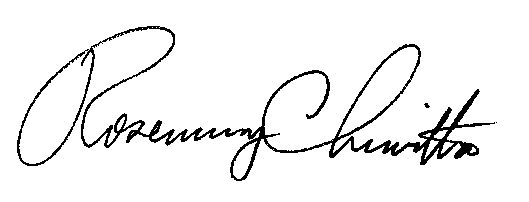 	Rosemary Chiavetta	SecretaryLICENSE ENCLOSEDCc:	Marissa Boyle, Bureau of Technical Utility Services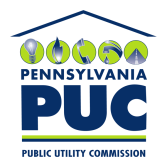 COMMONWEALTH OF PENNSYLVANIAPENNSYLVANIA PUBLIC UTILITY COMMISSIONP.O. BOX 3265, HARRISBURG, PA 17105-3265